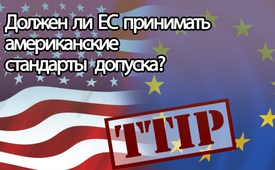 Должен ли евросоюз принять стандарты допуска США?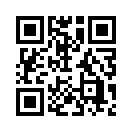 Целью Трансатлантического торгового и инвестиционного партнерства (ТТИП) является обоюдное признание США и ЕС стандартов допуска химических веществ. До сих пор ЕС требовал обширных тестов, которые должны были доказать безопасность веществ, прежде чем они попадут в торговлю.Целью Трансатлантического торгового и инвестиционного партнерства (ТТИП) является обоюдное признание США и ЕС стандартов допуска химических веществ. До сих пор ЕС требовал обширных тестов, которые должны были доказать безопасность веществ, прежде чем они попадут в торговлю. В США, напротив, обязательно только небольшое количество тестов, а в случае сомнения органы власти, а не промышленность должны доказать, что то или иное вещество опасно. Следствием такой политики является, например, химический скандал вокруг вещества Н-Пропилбромид. Этот химический ингредиент промышленного клея до сих пор запрещён в ЕС, так как может вызвать повреждения почек и головного мозга и привести к летальному исходу. В США, несмотря на многочисленные жертвы, он всё ещё допустим. Из-за ТТИП возникает опасность того, что ЕС будет «вынужден» принять стандарты допуска, действующие в США.от mb.Источники:www.youtube.com/watch?v=WYHiOfz3N8g(Zeit :05:56 – 12 :45)
https://de.wikipedia.org/wiki/1-BrompropanМожет быть вас тоже интересует:---Kla.TV – Другие новости ... свободные – независимые – без цензуры ...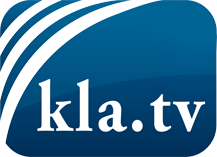 О чем СМИ не должны молчать ...Мало слышанное от народа, для народа...регулярные новости на www.kla.tv/ruОставайтесь с нами!Бесплатную рассылку новостей по электронной почте
Вы можете получить по ссылке www.kla.tv/abo-ruИнструкция по безопасности:Несогласные голоса, к сожалению, все снова подвергаются цензуре и подавлению. До тех пор, пока мы не будем сообщать в соответствии с интересами и идеологией системной прессы, мы всегда должны ожидать, что будут искать предлоги, чтобы заблокировать или навредить Kla.TV.Поэтому объединитесь сегодня в сеть независимо от интернета!
Нажмите здесь: www.kla.tv/vernetzung&lang=ruЛицензия:    Creative Commons License с указанием названия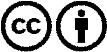 Распространение и переработка желательно с указанием названия! При этом материал не может быть представлен вне контекста. Учреждения, финансируемые за счет государственных средств, не могут пользоваться ими без консультации. Нарушения могут преследоваться по закону.